Career in Cardiology 2020A Toolkit for SuccessDate: 18 September 2020 Course Directors: Dr Aung Myat and Dr Kalpa de SilvaSessions delivered live and recorded via Royal College of Physicians, London08:00-08:40		Introduction to the ECourse – Why Cardiology?			Dr Aung Myat, Dr Kalpa de Silva, Dr Abtehale Al-Hussaini08:40-09:00	What will cardiology training look like in the post Covid-19 era?			Dr Andrew Deaner09:00-09:15	Live Questions			Dr Andrew Deaner and Live Panel09:15-09:45	Tips and Tricks on completing the ST3 application formDr George Thornton09:45-10:05	Live QuestionsDr George Thornton and Live Panel10:05-10:20		BREAK	10:20-11:00	Interview Preparation, assessment of performance and top tips from the live panel	Dr Brian Clapp11:00-11:15	Live Questions	Dr Dan Sado and Dr Brian Clapp11:15-11:35	Post Graduate Cardiovascular Research – Why, When, Where and How	Prof Ajay Shah 11:35-11:45	Live Questions	Dr Divaka Perera and Prof Ajay Shah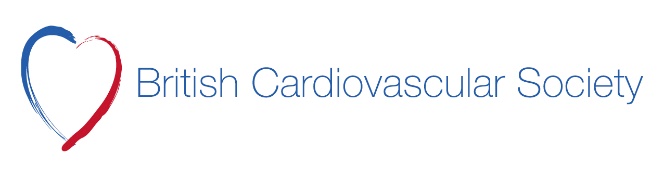 11:45-11:55	Making the Transition to Academic Cardiology – Academic Clinical Fellowships 			Dr Amit Kaura11:55-12:05	Making the Transition to Academic Cardiology - Academic Clinical Lectureships 			Dr Tom Kaier12:05-12:15		Live Questions			Dr Fu-Siong Ng and Live Panel12:15-12:30	A Career in Adult Congenital Heart Disease	Dr Cathy Head12:30-12:45	A Career in Heart Failure and Devices		Dr Carla Plymen12:45-13:00	A Career in Cardiac Imaging	Dr Jason Dungu13:00-13:15	A Career in Electrophysiology	Dr Paramdeep Dhillon13:15-13:30	A Career in Interventional Cardiology	Prof Philip MacCarthy13:30-13:45		Live Questions			Live Panel13:45			CLOSECourse DirectorsDr Aung MyatNIHR Academic Clinical Lecturer in CardiologyBrighton and Sussex Medical School and the Sussex Cardiac Centre, Royal Sussex County Hospital, Brighton and Sussex University Hospitals NHS TrustDr Kalpa de Silva Consultant Interventional Cardiologist, Guy’s and St Thomas’ NHS Foundation TrustFaculty Dr Abtehale Al-Hussaini: Consultant General and Interventional Cardiologist, Chelsea and Westminster Hospital NHS Foundation TrustDr Brian Clapp: Consultant Interventional Cardiologist, Guy’s and St Thomas’ NHS Foundation TrustDr Andrew Deaner: Consultant Interventional Cardiologist, King George Hospital, Barking, Havering and Redbridge University Hospitals NHS Trust, and Head of School at the London School of MedicineDr Paramdeep Dhillon: Consultant Cardiologist and Clinical Lead for Cardiology, King’s College Hospital NHS Foundation TrustDr Jason Dungu: Consultant Cardiologist, Basildon and Thurrock University Hospitals NHS Foundation TrustDr Tom Kaier: NIHR ACL, King’s College London BHF Centre Research ExcellenceDr Amit Kaura: Academic Clinical Fellow, Imperial College LondonDr Cathy Head: ACHD Consultant, Guys and St Thomas’s Hospital, LondonProfessor Philip MacCarthy: Professor of Cardiology, King’s College London and Consultant Interventional Cardiologist, King’s College London NHS Foundation TrustDr Fu Siong Ng: Consultant Cardiologist and Cardiac Electrophysiologist, Imperial College Healthcare NHS Trust and the Chelsea and Westminister NHS Foundation Trust, and Senior Clinical Lecturer at the National Heart and Lung InstituteProfessor Divaka Perera: Professor of Interventional Cardiology, King’s College London and Consultant Interventional Cardiologist, Guy’s and St Thomas’ NHS Foundation TrustDr Carla Plymen: Consultant Cardiologist, Imperial College Healthcare NHS TrustDr Daniel Sado: Consultant Cardiologist, King’s College Hospital NHS Foundation Trust and Training Programme Director for Cardiology, London Deanery SouthProfessor Ajay Shah: British Heart Foundation Professor of Cardiology and Head of the School of Cardiovascular Medicine & Sciences, James Black Professor of Medicine, King’s College London, Director of the King's BHF Centre of Research Excellence, Honorary Consultant Cardiologist, King's College Hospital NHS Foundation TrustDr George Thornton: ST6 Cardiology, Barts Healthcare NHS Trust